UK-EGG Annual Conference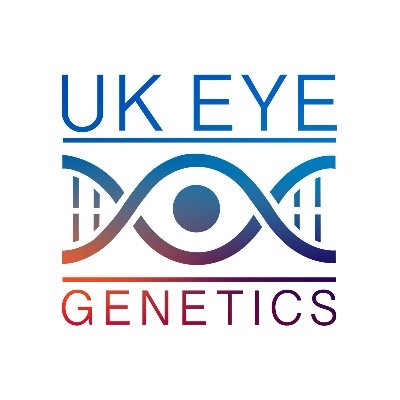 Friday 9th June 2023EDINBURGHInteresting cases ABSTRACT SUBMISSION FORMPlease submit by 28th April 2023.Submission type(Delete as appropriate)Paper (Talk) PresentationPoster PresentationTitle:Author(s):Affiliation(s):Email Address:UK-EGG Member:Membership Number:Yes/NoAbstract (approx. 200-300 words):BackgroundMethodsResultsConclusions 